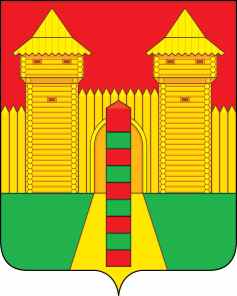 АДМИНИСТРАЦИЯ  МУНИЦИПАЛЬНОГО  ОБРАЗОВАНИЯ«ШУМЯЧСКИЙ  РАЙОН» СМОЛЕНСКОЙ  ОБЛАСТИРАСПОРЯЖЕНИЕот 08.10.2021г.  № 346-р         п. ШумячиВ соответствии с постановлением Администрации муниципального образования «Шумячский район» Смоленской области от 08.10.2021 № 437 «О предоставлении жилого помещения»1. Создать комиссию по передаче жилого помещения муниципального жилищного фонда Шумячского городского поселения коммерческого использования – комнату 18, расположенную по адресу: Смоленская область, Шумячский район, поселок Шумячи, улица Базарная, дом 49 в составе:2. Комиссии, указанной в пункте 1 настоящего распоряжения,  передать жилое помещение муниципального жилищного фонда Шумячского городского поселения коммерческого использования – комнату 18, расположенную по адресу: Смоленская область, Шумячский район, поселок Шумячи, улица Базарная, дом 49, Тюрикову Валерию Анатольевичу, 28.08.1958 года рождения, на состав семьи из одного человека и представить акт приема-передачи жилого помещения на утверждение Главе муниципального образования «Шумячский район» Смоленской области.3. Контроль за выполнением настоящего распоряжения возложить на начальника Отдела городского хозяйства Администрации муниципального образования «Шумячский район» Смоленской области.О создании комиссии по передаче жилого помещения  ПавлюченковаЛюдмила Алексеевна-начальник Отдела городского хозяйства Администрации муниципального образования «Шумячский район» Смоленской области, председатель комиссииСидоренкоЕкатерина Дмитриевна-ведущий специалист Отдела городского хозяйства Администрации муниципального образования «Шумячский район» Смоленской области, секретарь комиссииБетремееваСветлана Ефимовна-старший инспектор Отдела городского хозяйства Администрации муниципального образования «Шумячский район» Смоленской области, член комиссии   Бетремеева Светлана Ефимовна-старший инспектор Отдела городского хозяйства Администрации муниципального образования «Шумячский район» Смоленской области, член комиссии   Глава муниципального образования«Шумячский район» Смоленской областиА.Н. Васильев